Bohr Nom: bohr Nom complet: niels bohr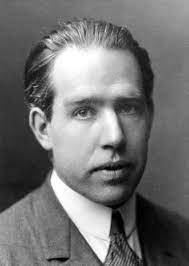 Nationalité: danois 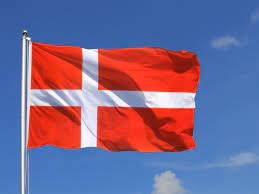 Découverte: électrons orbitales 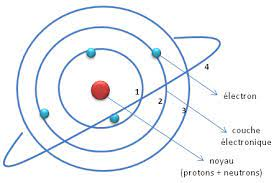 Période de temps: 1885-1962 